Certificación del Interés Bancario Corriente para la modalidad de crédito de consumo y ordinario Bogotá, abril 30 de 2021.- La Superintendencia Financiera de Colombia, en ejercicio de sus atribuciones legales y en especial de lo dispuesto en los artículos 11.2.5.1.1 y siguientes del Decreto 2555 de 2010, expidió el 30 de abril de 2021 la Resolución No. 0407 por medio de la cual certifica el Interés Bancario Corriente para el siguiente periodo y modalidad de crédito:Consumo y Ordinario: entre el 1 y el 31 de mayo de 2021.Con la mencionada Resolución se certifica el Interés Bancario Corriente efectivo anual para la modalidad de crédito de consumo y ordinario en 17.22%, lo cual representa una disminución de 9 puntos básicos (-0.09%) en relación con la anterior certificación (17.31%).INTERÉS REMUNERATORIO Y DE MORAEn atención a lo dispuesto en el artículo 884 del Código de Comercio, en concordancia con lo señalado en los artículos 11.2.5.1.2 y 11.2.5.1.3 del Decreto 2555 de 2010, los intereses remuneratorio y moratorio no podrán exceder 1.5 veces el Interés Bancario Corriente, es decir, el 25.83% efectivo anual para la modalidad de crédito de consumo y ordinario. USURAPara los efectos de la norma sobre usura (Artículo 305 del Código Penal), puede incurrir en este delito el que reciba o cobre, directa o indirectamente, a cambio de préstamo de dinero o por concepto de venta de bienes o servicios a plazo, utilidad o ventaja que exceda en la mitad del Interés Bancario Corriente que para los períodos correspondientes estén cobrando los bancos, cifra que para el período señalado se sitúa en 25.83% efectivo anual para la modalidad de crédito de consumo y ordinario, resultado que representa una disminución de 14 puntos básicos (-0.14%) con respecto al periodo anterior (25.97%).OTRAS CERTIFICACIONES VIGENTESVale la pena recordar que la Superintendencia Financiera, en desarrollo de sus atribuciones legales y reglamentarias, mediante las Resoluciones 0305 de 2021 y 0869 de 2020 certificó el interés bancario corriente para las modalidades de microcrédito y consumo de bajo monto, en los siguientes términos: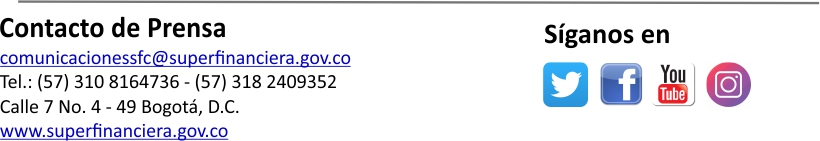 Modalidad de crédito que aplicaInterés Bancario CorrienteVigenciaMicrocrédito38.42%1 de abril al 30 de junio de 2021Consumo de bajo monto32.42%1 de octubre de 2020 al 30 de septiembre de 2021